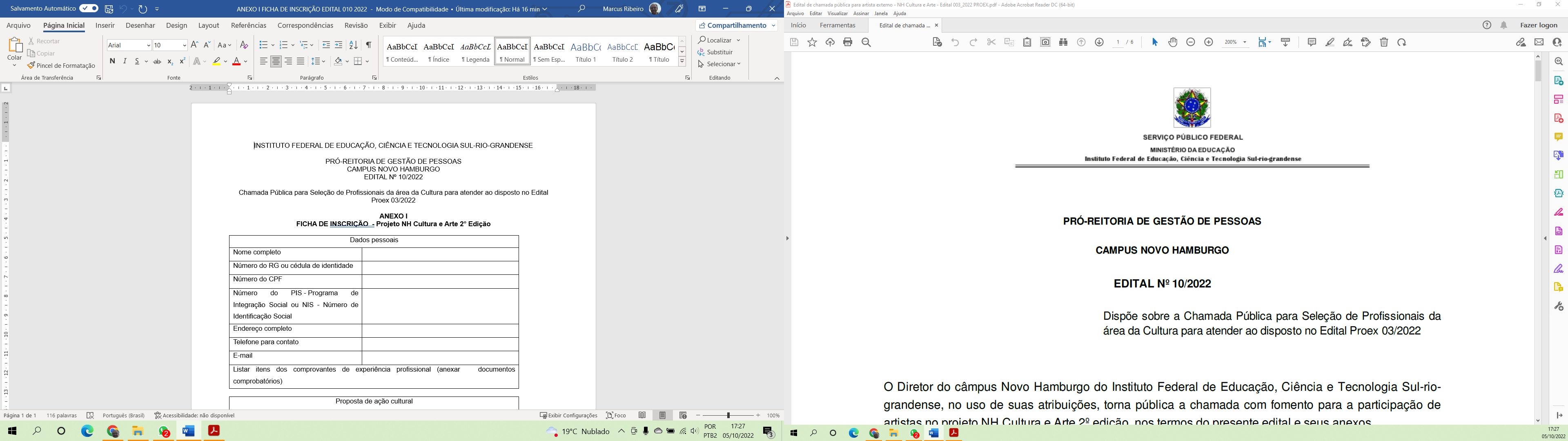 Chamada Pública para Seleção de Profissionais da área da Cultura para atender ao disposto no Edital Proex 03/2022ANEXO I FICHA DE INSCRIÇÃO - Projeto NH Cultura e Arte 2° EdiçãoDados pessoaisDados pessoaisNome completoNúmero do RG ou cédula de identidadeNúmero do CPFNúmero do PIS - Programa de Integração Social ou NIS - Número de Identificação SocialEndereço completoTelefone para contatoE-mailListar itens dos comprovantes de experiência profissional (anexar   documentos comprobatórios)Listar itens dos comprovantes de experiência profissional (anexar   documentos comprobatórios)Proposta de ação culturalProposta de ação culturalTítulo da açãoObjetivosMetodologia e descrição da propostaMetodologia e descrição da proposta de oficinas educativas